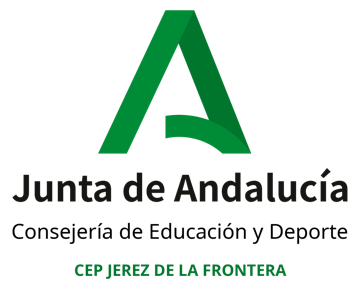 PROPUESTA DE CERTIFICACIÓN DE PARTICIPACIÓN                            EN UN PROYECTO DE FORMACIÓN EN CENTROPROPONE: Se emita certificado de participación (incluida la coordinación) en el proyecto citado según la relación que se adjunta:Fecha: FirmaCoordinador/a: ROSARIO CORBETO ALONSODNI  52312376ACorreo electrónico: charycorbeto11@gmail.comTelf. Móvil:686955811Título de la Formación en Centro:    “YO TAMBIÉN QUIERO JUGAR”   Título de la Formación en Centro:    “YO TAMBIÉN QUIERO JUGAR”   Centro: CEIP AZORÍNCódigo de la FC:201105GT154Localidad: ROTALocalidad: ROTANOMBRE DE LOS PARTICIPANTES:Nº de HORAS:Francisco Javier Clavijo Soto30Ángela Clemente Marín30Rosario Corbeto Alonso40Noelia Dorado Garrido 30Teresa Auxiliadora Durán García30María Dolores Fuentes Caballero30Antonia García Mata30Inmaculada Herrera Neva30Mercedes Jerez Peña30José Antonio Maqueda Casal30Juan Andrés Muñoz del Castillo30Paula María Sánchez López30Rocío Vidal Arana30